EYEMED VISION PLAN 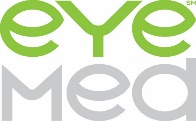 ENROLLMENT / CHANGE FORM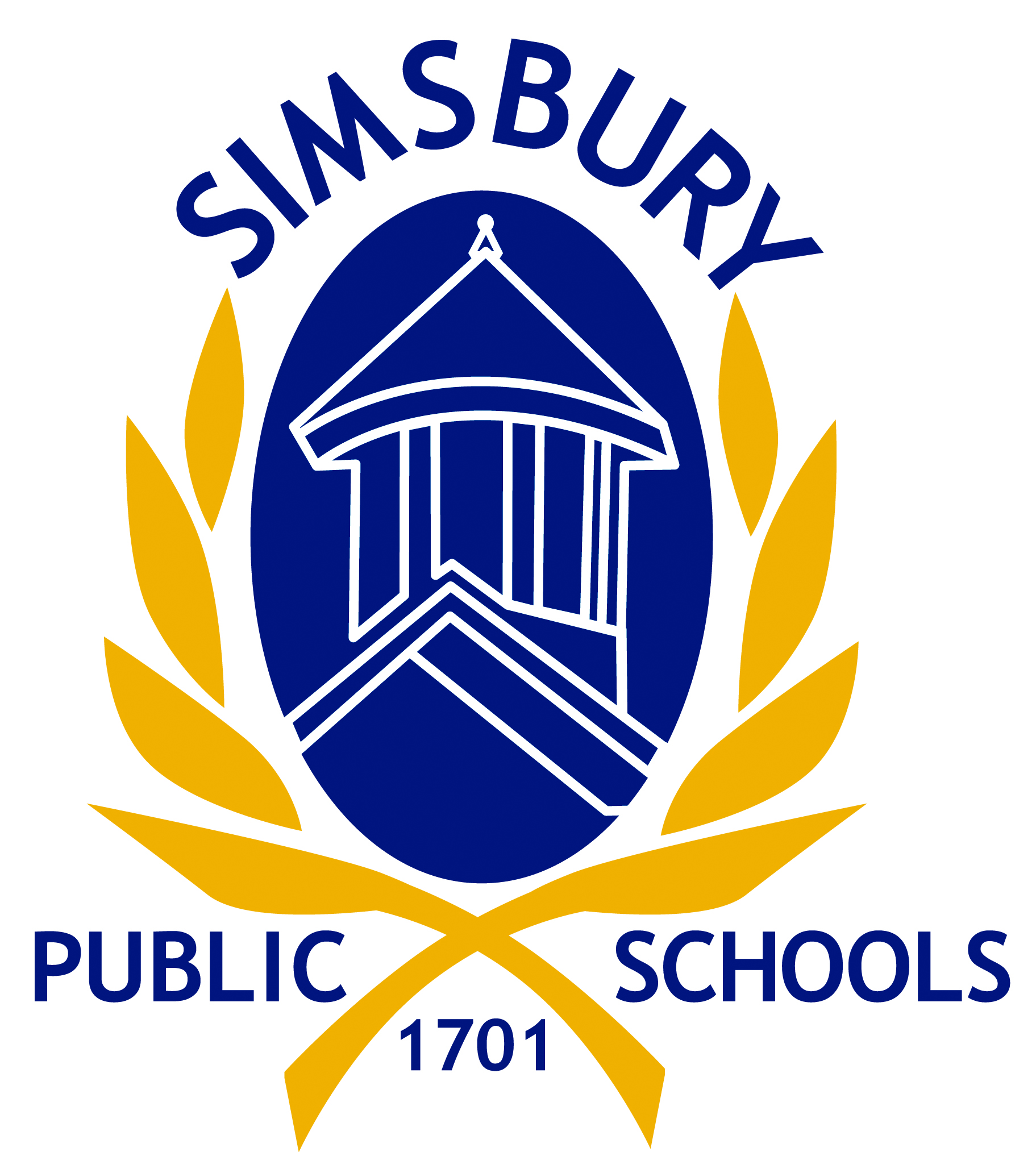 EYEMED VISION PLAN ENROLLMENT / CHANGE FORMEYEMED VISION PLAN ENROLLMENT / CHANGE FORMEYEMED VISION PLAN ENROLLMENT / CHANGE FORMEYEMED VISION PLAN ENROLLMENT / CHANGE FORMEYEMED VISION PLAN ENROLLMENT / CHANGE FORMEYEMED VISION PLAN ENROLLMENT / CHANGE FORMEYEMED VISION PLAN ENROLLMENT / CHANGE FORMEYEMED VISION PLAN ENROLLMENT / CHANGE FORMEYEMED VISION PLAN ENROLLMENT / CHANGE FORMEYEMED VISION PLAN ENROLLMENT / CHANGE FORMEYEMED VISION PLAN ENROLLMENT / CHANGE FORMEYEMED VISION PLAN ENROLLMENT / CHANGE FORMEYEMED VISION PLAN ENROLLMENT / CHANGE FORMGroup Number:    1033065 SubGroup ID:       1002Group Number:    1033065 SubGroup ID:       1002Group Number:    1033065 SubGroup ID:       1002Group Number:    1033065 SubGroup ID:       1002Group Number:    1033065 SubGroup ID:       1002Group Number:    1033065 SubGroup ID:       1002Group Number:    1033065 SubGroup ID:       1002Effective Date: (Return completed form to Payroll/Benefits Office)Effective Date: (Return completed form to Payroll/Benefits Office)Effective Date: (Return completed form to Payroll/Benefits Office)Effective Date: (Return completed form to Payroll/Benefits Office)Effective Date: (Return completed form to Payroll/Benefits Office)Effective Date: (Return completed form to Payroll/Benefits Office)Effective Date: (Return completed form to Payroll/Benefits Office)Employer Name: Town of Simsbury – Simsbury Public SchoolsEmployer Name: Town of Simsbury – Simsbury Public SchoolsEmployer Name: Town of Simsbury – Simsbury Public SchoolsEmployer Name: Town of Simsbury – Simsbury Public SchoolsEmployer Name: Town of Simsbury – Simsbury Public SchoolsEmployer Name: Town of Simsbury – Simsbury Public SchoolsEmployer Name: Town of Simsbury – Simsbury Public SchoolsEmployer Address: 933 Hopmeadow St, Simsbury, CT 06070Employer Address: 933 Hopmeadow St, Simsbury, CT 06070Employer Address: 933 Hopmeadow St, Simsbury, CT 06070Employer Address: 933 Hopmeadow St, Simsbury, CT 06070Employer Address: 933 Hopmeadow St, Simsbury, CT 06070Employer Address: 933 Hopmeadow St, Simsbury, CT 06070Employer Address: 933 Hopmeadow St, Simsbury, CT 06070Employee Information:  (Please Print – the following sections to be completed by the Employee)Employee Information:  (Please Print – the following sections to be completed by the Employee)Employee Information:  (Please Print – the following sections to be completed by the Employee)Employee Information:  (Please Print – the following sections to be completed by the Employee)Employee Information:  (Please Print – the following sections to be completed by the Employee)Employee Information:  (Please Print – the following sections to be completed by the Employee)Employee Information:  (Please Print – the following sections to be completed by the Employee)Employee Information:  (Please Print – the following sections to be completed by the Employee)Employee Information:  (Please Print – the following sections to be completed by the Employee)Employee Information:  (Please Print – the following sections to be completed by the Employee)Employee Information:  (Please Print – the following sections to be completed by the Employee)Employee Information:  (Please Print – the following sections to be completed by the Employee)Employee Information:  (Please Print – the following sections to be completed by the Employee)Employee Information:  (Please Print – the following sections to be completed by the Employee)Type of Change:  Add Add Terminate Terminate Update Update Update Update Update Update Update Update UpdateEmployee Last Name:Employee Last Name:Employee Last Name:Employee Last Name:Employee First Name:Employee First Name:Employee First Name:Employee First Name:Employee First Name:Employee First Name:MISocial Security Number Social Security Number Social Security Number Employee Date of Birth(MM-DD-YYYY)Employee Date of Birth(MM-DD-YYYY)Home Phone(	)Home Phone(	)Union Affiliation:Union Affiliation:Union Affiliation:Union Affiliation:Union Affiliation:Employee  ID Number Employee  ID Number E-Mail AddressE-Mail AddressE-Mail AddressStreet Address:Street Address:Street Address:Street Address:CityCityCityCityCityStateStateZip CodeZip CodeZip CodeEmployee and Dependent Information: to be completed by Employee for Individual, Two-Person or Family CoverageEmployee and Dependent Information: to be completed by Employee for Individual, Two-Person or Family CoverageEmployee and Dependent Information: to be completed by Employee for Individual, Two-Person or Family CoverageEmployee and Dependent Information: to be completed by Employee for Individual, Two-Person or Family CoverageEmployee and Dependent Information: to be completed by Employee for Individual, Two-Person or Family CoverageEmployee and Dependent Information: to be completed by Employee for Individual, Two-Person or Family CoverageEmployee and Dependent Information: to be completed by Employee for Individual, Two-Person or Family CoverageEmployee and Dependent Information: to be completed by Employee for Individual, Two-Person or Family CoverageRelationship ( Self, Spouse, Child, Step-Child)Social Security Number (Required)Social Security Number (Required)Social Security Number (Required)Date of Birth(MM-DD-YYYY)GenderLast Name, First Name, MI (Specify last name if different from yours)Last Name, First Name, MI (Specify last name if different from yours)Last Name, First Name, MI (Specify last name if different from yours)Last Name, First Name, MI (Specify last name if different from yours)Last Name, First Name, MI (Specify last name if different from yours)Last Name, First Name, MI (Specify last name if different from yours)Last Name, First Name, MI (Specify last name if different from yours)Last Name, First Name, MI (Specify last name if different from yours)Relationship ( Self, Spouse, Child, Step-Child)Social Security Number (Required)Social Security Number (Required)Social Security Number (Required)Date of Birth(MM-DD-YYYY)GenderEmployeeEmployeeEmployeeEmployeeEmployeeEmployeeEmployeeEmployeeDependent 1Dependent 1Dependent 1Dependent 1Dependent 1Dependent 1Dependent 1Dependent 1Dependent 2Dependent 2Dependent 2Dependent 2Dependent 2Dependent 2Dependent 2Dependent 2Dependent 3Dependent 3Dependent 3Dependent 3Dependent 3Dependent 3Dependent 3Dependent 3Dependent 4Dependent 4Dependent 4Dependent 4Dependent 4Dependent 4Dependent 4Dependent 4Dependent 5Dependent 5Dependent 5Dependent 5Dependent 5Dependent 5Dependent 5Dependent 5Employee Signature / DateEmployee Signature / DateEmployee Signature / DateEmployee Signature / DateEmployee Signature / DateEmployee Signature / DateEmployee Signature / DateEmployee Signature / DateEmployer Signature / DateEmployer Signature / DateEmployer Signature / DateEmployer Signature / DateEmployer Signature / DateEmployer Signature / DateFilename:  EyeMed Enrollment Change Form 2021.docxFilename:  EyeMed Enrollment Change Form 2021.docxFilename:  EyeMed Enrollment Change Form 2021.docxFilename:  EyeMed Enrollment Change Form 2021.docxFilename:  EyeMed Enrollment Change Form 2021.docxFilename:  EyeMed Enrollment Change Form 2021.docx